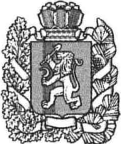 АДМИНИСТРАЦИЯ    БОГУЧАНСКОГО  РАЙОНАПОСТАНОВЛЕНИЕ20.09.2019                                   с. Богучаны                                      № 913-пО внесении изменений в "Положение об оплате труда работников Муниципального казенного учреждения «Муниципальная служба Заказчика»", утвержденного постановлением администрации Богучанского района от 05.11.2013 № 1404-пВ соответствии с Трудовым кодексом Российской Федерации,  Федеральным Законом от 06.10.2003 № 131-ФЗ «Об общих принципах организации местного самоуправления в Российской Федерации, Законом Красноярского края от 29.10.2009 № 9-3864 «О системах оплаты труда работников краевых государственных бюджетных и казенных учреждений», Положением о новой системе оплаты труда работников муниципальных бюджетных и казенных учреждений, утвержденным постановлением администрации Богучанского района от 18.05.2012 № 651-п, руководствуясь статьями 7, 8, 47 Устава Богучанского района Красноярского края,  ПОСТАНОВЛЯЮ:1.Внести в "Положение об оплате труда работников Муниципального казенного учреждения «Муниципальная служба Заказчика»", утвержденное постановлением администрации Богучанского района от 05.11.2013 № 1404-п (далее – Положение), следующие изменения: 	    1.1. Приложение № 1  Положения изложить в новой редакции, согласно приложению  к настоящему Постановлению.    2. Контроль за исполнением постановления возложить на заместителя Главы Богучанского  района по экономике и планированию   Н.В. Илиндееву.          3. Настоящее постановление вступает  в силу  со дня, следующего за днем опубликования  в Официальном вестнике Богучанского района и распространяется на правоотношения, возникающие с 1 октября 2019 года.И.о. Главы Богучанского района                                                             В.Р. СаарПриложение к постановлениюадминистрации Богучанского районаот  «20 » сентября 2019 г  № 913-п Приложение № 1 к Положению об оплате труда работников  Муниципального казенного учреждения «Муниципальная служба Заказчика»«05 » ноября 2013 г  №  1404-пРАЗМЕРЫ ОКЛАДОВ (ДОЛЖНОСТНЫХ ОКЛАДОВ), СТАВОК ЗАРАБОТНОЙ ПЛАТЫ РАБОТНИКОВ УЧРЕЖДЕНИЯ1. Профессиональная квалификационная группа общеотраслевых должностей руководителей, специалистов и служащихРазмеры окладов (должностных окладов), ставок заработной платы, устанавливаются на основе профессиональных квалификационных групп, утвержденных Приказом Минздравсоцразвития РФ от 29.05.2008 № 247н  «Об утверждении профессиональных квалификационных групп общеотраслевых должностей руководителей, специалистов и служащих».Квалификационные группы (уровни)Размер оклада (должностного оклада), ставки заработной платы, рублейДолжности, отнесенные к ПКГ «Общеотраслевые должности служащих третьего уровня»4 квалификационный уровень5479